Top 5 Strategies for Conducting Effective Graduate Research 
Donna Ziegenfuss  |  801-585-0542  |  donna.ziegenfuss@utah.eduOne-Stop Marriott Library Online Resource
Strategy 1: Start Broad with Google Scholar and Usearch - Set Up Google Scholar to Link to Marriott Library Resources (http://scholar.google.com) 
Scholar has the ease of Google but limits a search to more scholarly resources. It can be linked to the library databases so that you can discover resources we have at the U of U library directly from within Google Scholar while also discovering government reports, documents from Europe, Asia and Australia as well. To check to see if a journal is peer reviewed enter the name in UlrichsWeb http://ulrichsweb.serialssolutions.com.ezproxy.lib.utah.edu/ (black icon is evidence of referred/peer reviewed) – only 4 licenses can be used at one time – and you must be authenticated to the library to useTo link Google Scholar to our Marriott Library resources, to EndNote and to your own Library:Click on the Settings link (wheel icon) at the top of the page.Click on Library Links on the left navigation and type University of Utah to the search box and search, then select the Get it at the UU option, and click save Button. These settings will stay on your computer until you clean out your cache. Now you will see the Get at the UU link on the right side of the source if Utah has that in any of our databases.When in Search Results (first item on the left navigation menu) if you want to use a citation manager, Select EndNote for the Show Links to Import Citations list under Bibliography Manager. Now the Import to Endnote Link will appear under each sourceAfter you search you will see a new left hand navigation menu appear. You can limit by yearYou can click the save link and make a list of sources in own library if logged into GoogleSort by date or relevanceInclude citations or patents or not by using the check boxNow do a search using keywords to find scholarly articles. You will see under the search item listing, cited by #, related articles these may also be possible articles to check out.. Take note of journal names, keywords, author names, you can limit by those to search laterThe Get it at the UU link on the right goes directly into the Marriott Library Usearch Catalog. The main search field on the library homepage is a great searching broad tool. It will return sources such as books (both print and e-books), electronic or digital resources such as government docs, videos and DVDs. BUT it will not search all of our research databases – see strategy #3 to do that.Strategy 2: Then Dig Even Deeper into Specific Library Databases Organized by Discipline for Scholarly Articles: Click on the Research Databases tab. 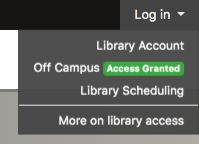 Search Databases by Subject (discipline specific topics)Search Databases by Type. This is especially useful if searching for data repositories, databases containing statistical data, or newspapers.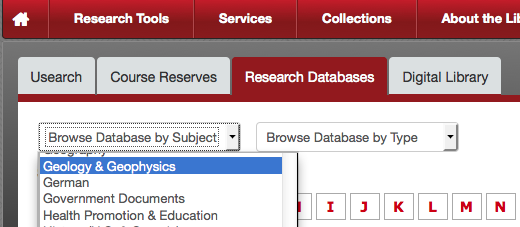 You can also search directly in the online journal by issue, volume number, and year by clicking on the Online Journal Link on the Library homepage (put in the name of the journal and then click the name to see all of the issues together. If the journal name does not appear in the list, then we do not have the journal and you can order through interlibrary loanUse Digital Dissertations & Theses Global Click on “D” for Dissertations to find international masters these and doctoral dissertations and Mine IT! –  a good broad starting pointLook at the literature review chapterLook at references and Journals cited for leads to other resources
Search Databases by Subject (pull down list by subject to select your discipline) For education specific databases: Go to “E” under Research Databases and select EBSCOhost Databases. Then check the boxes for these sub-databases and click continue so that you can search all of them at once:Academic Search UltimateAPA PsychARTICLESAPA PsychINFOEducation full textERICHumanities and Social SciencesProfessional Development CollectionPsychology and Behavioral Sciences CollectionFor Special Education topics you can also include:CINAHL Complete (nursing)Legal CollectionMedline CompleteFor Diversity and Women’s Topics you can add:Family and Society Studies worldwideChicano DatabaseWomen’s Studies InternationalEBSCOHost Databases – good selection of general databasesWeb of Science or Science Direct – good science databasesJStor or Project MUSE are 2 additional databases
Education Subject Guides contain additional links to Educational Statistics sites, teacher  and professional education organizations, recommended books and databases under the topic of educationMain Education Subject Guide: http://campusguides.lib.utah.edu/c.php?g=160261&p=1049626 Links to Education Department Library Guides:Education, Leadership, and Policy Education Culture and SocietyStudent AffairsEducational PsychologySpecial EducationUrban Institute for Teacher Education (UITE)
If you find online journals that are particularly relevant to your topics, you can also search directly in the online journal by issue, volume number, and year by clicking on the Online Journal Link on the Library homepage (put in the name of the journal and then click the name to see all of the issues together. If the journal name does not appear in the list, then we do not have the journal and you can order through interlibrary loanUse Digital Dissertations & Theses Global Click on “P” for Proquest Dissertations and Master Theses to find international masters these and doctoral dissertations and Mine IT! –  a good broad starting pointLook at the literature review chapterLook at references and Journals cited for leads to other resourcesNot a scholarly sourceStrategy 3. “Mine” Good Articles & Resources … Be an Efficient Researcher Mine Databases and Articles - Expose the potential of one mega database with many sub-databases to search several discipline specific databases all at onceGo to EBSCOhost databases in “E” in the research database. Check the boxes to select databases to search and you can search them all at once. (Ex. Academic Search Ultimate, Education Full Text, Medline, Legal Collections, Family & Society Studies Worldwide, Humanities & Social Sciences Index Retrospective, PsychArticles, PsychInfo, and any other database that looks interesting.Look at the keywords on the abstract page for new search term ideasLook at the article reference list, copy the titles of other good articles and paste that into Google Scholar to see if we have the article. If you find a book in the reference list that looks promising, copy the title and paste into USearch and look to see if we have the book
Mine the Library Catalog to find books, government documents and other goodies (you will find some articles here but not all articles) – which also has an advanced search, if you click on the advanced search option you do not have to type in AND, OR, NOT – it is already there for you to just add keywords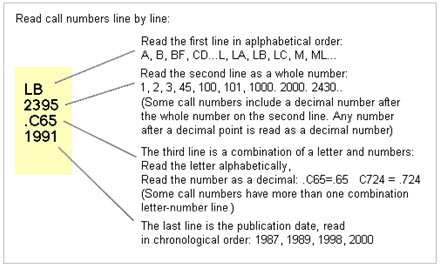 We have 3 types of books in the catalog: 1. Print Books are available in the stacks on level 1 and 2.Categorized by Library of Congress call numbers (ex to the right: LB – educational theory and practice.)If we have a print copy click on the title to see the location and more information about the book 2. Online E-books will have a link to open the book directlyYou can read online and download SOME chapters (but limited on # of pages – varies by publisher) but cannot download the whole book without a proprietary viewerAdvantage is you can search keywords!
3. ARC Books – are books in our automatic retrieval system and you have to order them through the catalog by logging in and requesting the book and then picking them up at the reserve desk on the 2nd floor – takes about 15-20 minutes 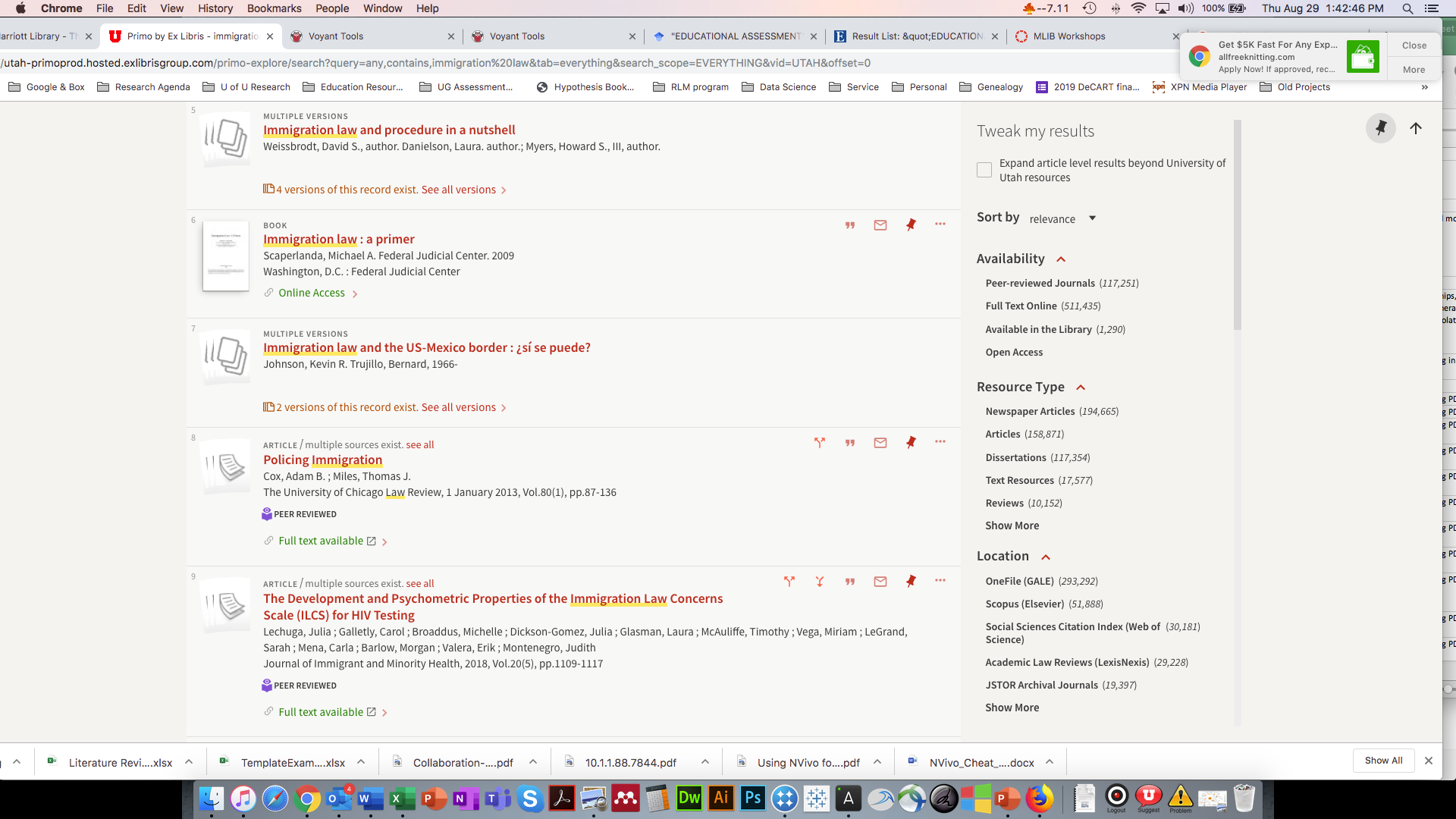 Mine the “Faceted Search” Menus - 
Databases have a menu (in our catalog on the right side) where you can set filters to help narrow down your search. You can limit by:Peer reviewed journals onlydatelocationresource typeauthoretc.
Strategy 4: Develop a Research Toolbox & Use Free Tools to Be a More Efficient Researcher! Use a Tool to help you Create and Manage Citations Endnote Basic will allow you to create AND save citations and export in any format but you must be on campus to set up the account the first time, then you can use it anywhere after that since it is a web-based tool)  Go the Research databases Tab, Select “E” for EndNote Basic and set up an account. You can use EndNote from Google Scholar, the Library Usearch catalog and Databases. Google Scholar – need to export to EndNote, it will save a file to your computer then you import it into EndNoteYou can save directly for the main reference list in USearchLook for the Export buttons in databases and save as either an endnote or Refman RIS file to import into Endnote (2 ways to import to EndNote – directly from Usearch a 2 step process from other databases and ScholarEBSCO has an endnote export but is not workingSubject Guide to help you use EndNote Basic  by Lorelei Rutledge http://campusguides.lib.utah.edu/content.php?pid=619452 
Guide by Mary MacFarland: http://campusguides.lib.utah.edu/c.php?g=448524&p=3061147Other Citation Management ToolsMendeley  - Subject guide to help you get set up and running  http://campusguides.lib.utah.edu/c.php?g=160664&p=1052815 Zotero - Subject guide to help you get set up and running   http://campusguides.lib.utah.edu/zotero/home You can also cite from within databases by clicking on the cite button, most databases have them (We will go over that as we go through databases)APA Formatting APA 7th edition tutorial (Links to an external site.) and APA manual instructional aids
2. Save PDFs to BOX!  http://box.utah.eduYou login with your unid and passwordCan set up folders for different projects and upload files to your folder you can access from anywhereCan share a link to a file or folderStrategy 5: Be Proactive … Ask Questions, Scope Out Other Resources!!!
Librarians are your friends: Each discipline has an assigned librarian liaison and there are others in the library to helpThe Marriott Library also provides Statistical Support through a Library Stats TA. If you are working on statistical data as part of your research you can make an appointment for a consultation. Email mlib-statistics@lists.utah.edu to set up an appointment.There is also a Special Web Page for Graduate Student Resources: http://lib.utah.edu/services/education/gradstudents.php You can email and set up one-on-one research consultation or contact them about resources or using citation management software. To get the list of Library Liaisons with email links: http://www.lib.utah.edu/collections/subject-specialists.php; along with a list of library departments http://www.lib.utah.edu/info/departments.php . NOT OPEN DURING COVID - There is also a Graduate Student Reading Room that only graduate students can get access to. Stop at the Security desk on the first floor of the Library to fill out a form and they will add access to the room on your U ID card – you just swipe at the door, 1180 to get in. The Graduate Writing Center https://writingcenter.utah.edu/grad-student-services.php   which is inside the Graduate Reading Room and you can set up an appointment (note: you will need to get your ID updated so you can get in for your appointment). You can make an appointment for e-writing support at: https://writingcenter.utah.edu/graduate-services/e-tutoring.php Don’t Forget About Other Library ResourcesSubject Guides are set up by the library liaisons and contain resources for every discipline. You can find the guide on the library home page navigation menu or here http://campusguides.lib.utah.edu/index.php  - search by your discipline. 
There are also how-to guides on things like:writing a literature review  http://campusguides.lib.utah.edu/content.php?pid=94096 social science data guide http://campusguides.lib.utah.edu/ssdata Other graduate level workshop materials in Canvas: https://utah.instructure.com/courses/353729 The library offers workshops each semester, you can find the list under workshops on the library homepage or here at: https://eventregistration.tools.lib.utah.edu Can’t find articles or books in the library you need for your research? You have several options to help you get the research materials you need: Interlibrary Loan (ILL)  http://lib.utah.edu/services/interlibrary-loan.php (login with your Unid and password to request articles, books, etc) Suggest a Purchase   http://www.lib.utah.edu/services/suggest-a-purchase.php 
If you think a book you need would be a valuable resource in our collection you can suggest thelibrary purchase it for youBooks requested through online searching as well as Interlibrary Loan can be picked up on the first floor at the security deskWe also have other resources that might help you with your research:A Digital and Multimedia Collection http://www.lib.utah.edu/collections/digital-library.php Special Collections http://www.lib.utah.edu/collections/special-collections/index.php Government Documents Collection with experts on helping you find documents  http://www.lib.utah.edu/collections/gov-docs.php There is more than ONE Library. The University of Utah has the Marriott Library AND ALSO a Law, a Music, and a Health Sciences Library. Each Library has a phone and email contact info on their homepage and Eccles and the Marriott have a virtual chat option as well. Look for the “Ask the Library” or “Ask a Question” logos on the Library webpages.  In addition to the Marriott Library (http://lib.utah.edu ):Need legal topic or education law and policy information you can request law research assistance at the  S. J. Quinney College of Law Library  website
http://www.law.utah.edu/library/ If you are searching a medical or health professions topic; don’t forget we have a library for that … Spencer S. Eccles Health Sciences Library (right next to the hospital/Medical School; who can help you navigate complex databases like PubMed
http://library.med.utah.edu/index.php Post COVID-19 NOTE: The Reserve Desk and scanners will be  on the 3rd floor